***************************************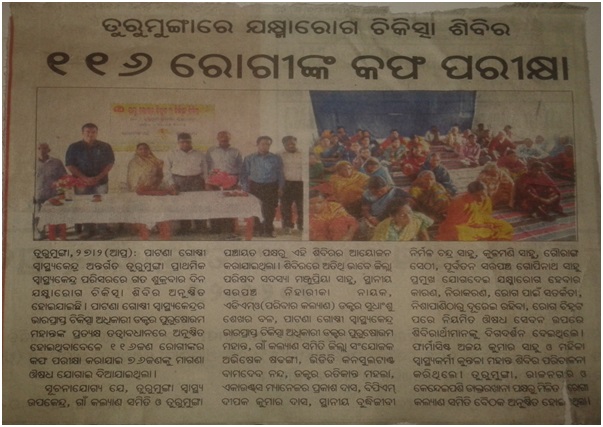 ***************************************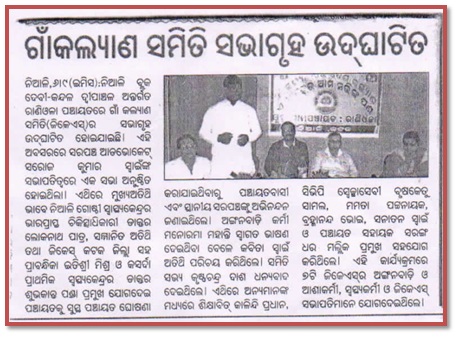 ******************************************************************************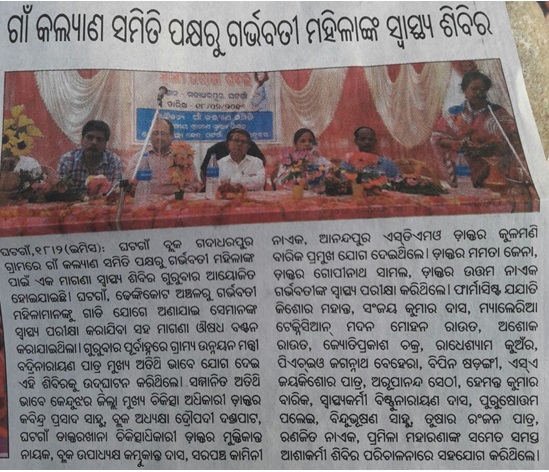 ******************************************************************************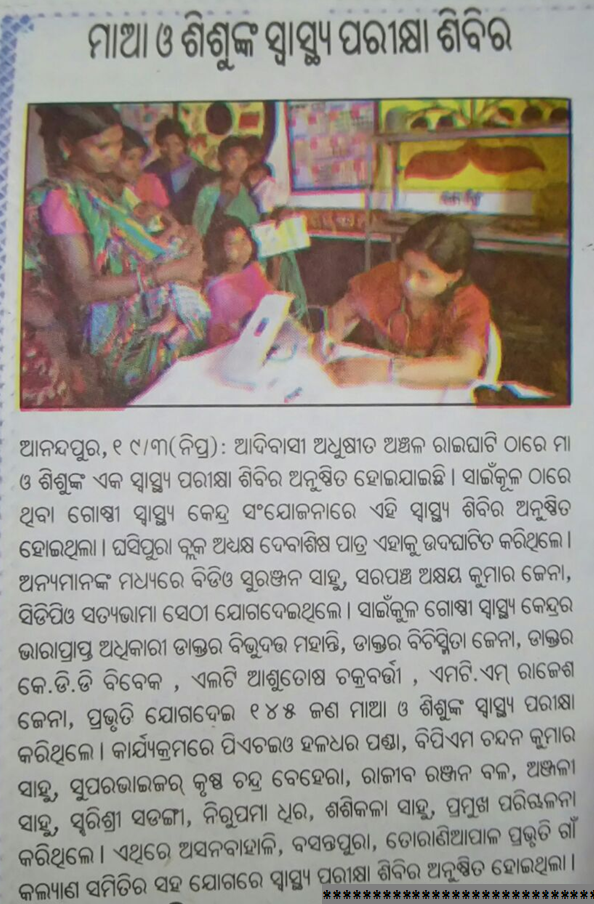 ***************************************